GRADONAČELNIKKLASA: 406-02/20-06/01URBROJ: 2133/01-12/04-20-2Karlovac,  15. siječnja 2020. godinePOZIV NA DOSTAVU PONUDAu postupku jednostavne nabave: Radovi na izgradnji dječjeg igrališta Mala Švarča, ev.br. 075/20CPV: 45236210-5  Naručitelj Grad Karlovac pokrenuo je postupak jednostavne nabave: Radovi na izgradnji dječjeg igrališta Mala Švarča, ev.br. 075/20, za koju sukladno članku 12. Zakona o javnoj nabavi (NN br. 120/16)  nije obvezan provesti jedan od postupaka propisan Zakonom o javnoj nabavi, s obzirom na to da je procijenjena vrijednost predmeta nabave  manja od 500.000,00 bez PDV-a.Poziv za dostavu ponuda objavljen je na internetskoj stranici Grada Karlovca i upućuje se  gospodarskim subjektima po vlastitom izboru a sukladno slijedećim uvjetima i zahtjevima koji predstavljaju osnovne elemente za izradu ponude:PREDMET NABAVEOpis predmeta nabave: Predmet ovoga projekta je izvedba građevinskih i drugih radova (pripremni, zemljani, instalaterski ) kojima se gradi igralište i uređuje kolni i pješački prostor na parceli Mjesnog odbora Mala Švarča. Na parceli se nalaze zgrada mjesnog odbora i pomoćna zgrada. Igralište se planira na sjevernom dijelu parcele, iza pomoćne zgrade. Prostor igrališta zauzima površinu 513 m2, tlocrtnih dimenzija 22,49 - 23,19 m x 22,54 m. Formirat će se tri zone: komunikacija, prostor dječjeg igrališta i prostor rekreativnog igrališta. Od kolnog ulaza na parcelu do prostora ispred pomoćne zgrade uredit će se kolni prilaz s parkirališnim mjestima, a pješačka staza izvodi se od ulaza na parcelu do ulaza na igralište. Na granici parcele izvedena je ograda koja se dijelom zadržava, a na dijelu gdje je nagnut temeljni zid postojeće ograde izvodi se novi uz ponovnu montažu ograde. Odvodnja oborinskih voda s površina na parceli riješit će se izvedbom upojnog bunara na parceli. Projektom gradnje igrališta u MO Mala Švarča predviđene su elektrotehničke instalacije rasvjete igrališta. Lokacija građevine Grada Karlovca je Mala Švarča 84, Karlovac, na k.č. 187/2, k.o. Mala Švarča. Građevinska čestica je izduženog oblika, površine 1323,48 m2, izdužena u smjeru sjever-jug.Za navedeni projekt ishođena je Građevinska dozvola UP/I-361-03/15-01/000108 od 07.01.2016., te Rješenje o produženju važenja građevinske dozvole KLASA: UP/I-361-03/19-01/000011 od 20.02.2019. godineRadovi se izvode sukladno glavnom projektu i pratećem troškovniku radova.     Procijenjena vrijednost (bez PDV-a): 495.000,00 kn1.3.       Količina predmeta nabave: količina predmeta nabave je određena troškovnikomUVJETI NABAVE: Način izvršenja: ugovor Rok početka i završetka izvođenja radova: početak: po potpisu ugovora,  završetak: 3 mjeseca od dana uvođenja u posao Planirano trajanje ugovora: 3 mjeseca     Mjesto izvođenja radova: Karlovac, k.o. Mala Švarča, kč.br. 73/10 Rok valjanosti ponude: 60 dana od dana otvaranja ponude;2.6.    Odredbe o cijeni ponude: u cijenu ponude bez PDV-a uračunavaju se svi troškovi i popusti ponuditelja; cijena ponude mora biti iskazana na način da se iskazuje cijena ponude bez PDV-a, posebno se iskazuje iznos PDV-a i ukupna cijena ponude s PDV- om. Cijena Ponude iskazuje se u kunama.     Rok način i uvjeti plaćanja: u roku od 30 dana od uredno ispostavljenog računa po izvršenim       obvezama po ugovoru 2.8.     Kriterij za odabir ponude:  najniža cijena 2.9.    Osnove isključenja: Javni naručitelj isključit će ponuditelja iz postupka odabira:- ako nije ispunio obvezu plaćanja dospjelih poreznih obveza i obveza za mirovinsko i zdravstveno osiguranje, osim ako je gospodarskom subjektu sukladno posebnim propisima odobrena odgoda plaćanja navedenih obveza.Za potrebe dokazivanja okolnosti iz toč. 2.9. gospodarski subjekt dužan je u ponudi dostaviti: - potvrdu porezne uprave o stanju duga koja ne smije biti starija od 30 dana računajući od dana slanja poziva za dostavu ponuda ili jednakovrijedni dokument nadležnog tijela države sjedišta gospodarskog subjekta.2.10.   Sposobnost za obavljanje profesionalne djelatnosti nabaveGospodarski subjekt mora biti upisan u sudski, obrtni, strukovni ili drugi odgovarajući registar u državi njegova poslovnog nastana.Upis u registar dokazuje se odgovarajućim izvodom, a ako se oni ne izdaju u državi sjedišta gospodarskog subjekta, gospodarski subjekt može dostaviti izjavu s ovjerom potpisa kod nadležnog tijela.Izvodi ili dokumenti ne smiju biti stariji od tri mjeseca računajući od dana slanja poziva za dostavu ponuda.2.11.   Jamstvo za uredno ispunjenje ugovora Odabrani ponuditelj se obvezuje prilikom sklapanja Ugovora, kao jamstvo za uredno ispunjenje ugovornih obveza, dostaviti Naručitelju zadužnicu  potvrđenu od strane javnog bilježnika na iznos od 10% ugovorene vrijednosti bez PDV-a. Jamstvo za uredno ispunjenje ugovora je jamstvo koje služi Naručitelju kao osiguranje za slučaj povrede određenih ugovornih obveza. Naručitelj će jamstvo, ukoliko bude neiskorišteno, vratiti Izvođaču nakon uspješnog ispunjenja svih ugovornih obveza.Svi dokazi i dokumenti koji se prilažu u toč. 2.9. i 2.10. ovog Poziva na dostavu ponuda mogu se dostaviti u neovjerenoj preslici. Neovjerenom preslikom smatra se i neovjereni ispis elektroničke isprave.2.12.    Popis gospodarskih subjekata s kojima je Naručitelj u sukobu interesa:Temeljem čl. 75. do 83. Zakona o javnoj nabavi („Narodne novine“, broj: 120/16) ne postoje gospodarski subjekti s kojima Grad Karlovac ne smije sklapati ugovore o javnoj nabavi (u svojstvu ponuditelja, člana zajednice gospodarskog subjekta ili podugovaratelja).ODREDBE O PONUDI3.1.	Sadržaj ponude - sastavni dijelovi ponude popis svih sastavnih dijelova i/ili priloga ponude (sadržaj ponude). Ako je ponuda izrađena od više dijelova ponuditelj je obvezan u sadržaju ponude navesti od koliko se dijelova ponuda sastoji.u cijelosti popunjen ponudbeni listdokaz za potrebe dokazivanja osnova  isključenja sukladno traženom u Pozivu za dostavu ponudadokazi o sposobnosti za obavljanje profesionalne djelatnosti sukladno traženom u Pozivu za dostavu ponudaTroškovnik    Način izrade ponude Ponuda se izrađuje na način da čini cjelinu. Ako zbog opsega ili drugih objektivnih okolnosti ponuda ne može biti izrađena na način da čini cjelinu, onda se izrađuje u dva ili više dijelova. Pri izradi ponude, ponuditelj ne smije mijenjati i nadopunjavati tekst Poziva za dostavu ponuda. Ponuda se uvezuje na način da se onemogući naknadno vađenje ili umetanje listova (npr. uvezivanjem u cjelinu  s jamstvenikom na poleđini).Ako je ponuda izrađena u dva ili više dijelova, svaki dio se uvezuje na način da se onemogući naknadno vađenje ili umetanje listova.Dijelove ponude kao što su uzorci, katalozi, mediji za pohranjivanje podataka i sl. koji ne mogu biti uvezani ponuditelj obilježava nazivom i navodi u sadržaju ponude kao dio ponude.Ako je ponuda izrađena od više dijelova ponuditelj mora u sadržaju ponude navesti od koliko se dijelova ponuda sastoji.Stranice ponude se označavaju brojem na način da je vidljiv redni broj stranice i ukupan broj stranica ponude. Ponude se predaju u izvorniku u pisanom obliku.Ponude se pišu neizbrisivom tintom.Ispravci u ponudi moraju biti izrađeni na način da su vidljivi. Ispravci moraju uz navod datuma ispravka biti potvrđeni potpisom ponuditelja.Ponuditelj može do isteka roka za dostavu ponuda dostaviti izmjenu i/ili dopunu ponude. Izmjena i/ili dopuna ponude dostavlja se na isti način kao i osnovna ponuda s obveznom naznakom da se radi o izmjeni i/ili dopuni ponude. Ponuditelj može do isteka roka za dostavu ponude pisanom izjavom odustati od svoje dostavljene ponude. Pisana izjava se dostavlja na isti način kao i ponuda s obveznom naznakom da se radi o odustajanju od ponude. U tom slučaju, neotvorena ponuda se vraća ponuditelju.Način dostave ponude Ponuditelj dostavlja ponudu u papirnatom obliku u zatvorenoj omotnici na adresu Naručitelja: GRAD KARLOVAC, SLUŽBA ZA JAVNU NABAVU,  PISARNICA, BANJAVČIĆEVA 9, 47000 Karlovac s naznakom  ˝NE OTVARAJ – PONUDA ZA NABAVU: „Radovi na izgradnji dječjeg igrališta Mala Švarča, ev.br. 075/20“,  te nazivom i adresom ponuditelja.Jezik i pismo ponude:Ponuda se izrađuje na hrvatskom jeziku i latiničnom pismu.Rok za dostavu ponuda Rok za dostavu ponuda je 21.01.2020. godine do 09,00 sati bez obzira na način dostave u pisarnicu naručitelja.  Rok i mjesto otvaranja ponuda: Otvaranje ponuda je dana 21.01.2020. godine u 09,00 sati  u prostorijama Naručitelja. Otvaranje ponuda nije javno. Služba i osoba zadužena za kontaktGrad Karlovac, Banjavčićeva 9, Služba za javnu nabavu, Jadranka Kolar, tel. 047/628-261, fax: 047/628-191, e-mail: jadranka.kolar@karlovac.hr i Upravni odjel za prostorno uređenje, gradnju i zaštitu okoliša, Kristina Metulj, dipl.ing.građ., tel. 047/628-218, e-mail: metulj@karlovac.hr   Odluka o odabiru ponude i/ili poništenju postupka nabave  Odluku o odabiru najpovoljnije ponude Naručitelj će dostaviti svim ponuditeljima (faksom, e-mail-om, poštom) ili se Odluka može objaviti na internetskim stranicama Naručitelja. Objava ima učinak dostave Odluke.Na ovaj postupak ne primjenjuje se Zakon o javnoj nabavi.Naručitelj zadržava pravo poništiti ovaj postupak nabave u bilo kojem trenutku, odnosno ne odabrati niti jednu ponudu, a sve bez ikakvih obveza ili naknada bilo koje vrste prema ponuditeljima.Ostalo: Za sva pojašnjenja vezano za predmet nabave iz ovoga Poziva možete se obratiti: gospođi Kristini Metulj, dipl.ing.građ., tel. 047/628-218, e-mail: metulj@karlovac.hrPRILOZI POZIVU ZA DOSTAVU PONUDAPrilog I.  Obrazac Ponudbenog listaPrilog II. TroškovnikPrilog III. Glavni projekt    Gradonačelnik:		            __________________		            Damir Mandić, dipl. teol.Prilog I.PONUDBENI LISTGRAD KARLOVACBANJAVČIĆEVA 9 47000 KARLOVACUPRAVNI ODJEL ZA PROSTORNO UREĐENJE, GRADNJU I ZAŠTITU OKOLIŠA Predmet nabave: ______________________________________________________________________________________________________________________________________________________________________Evidencijski broj nabave: ________________________________________PODACI O PONUDITELJUNaziv ponuditelja: ______________________________________________________________________________________________________________________________________________________________________Sjedište ponuditelja: ___________________________________________________________________________________Adresa ponuditelja: ___________________________________________________________________________________OIB: ______________________________________________________________________________Broj računa (IBAN): __________________________________________________________________Naziv poslovne banke: ________________________________________________________________Navod o tome da li je ponuditelj u sustavu PDV-a: 	DA            NE        (zaokružiti)Adresa za dostavu pošte: _______________________________________________Adresa e-pošte: ______________________________________________________Kontakt osoba ponuditelja: ______________________________________________Broj telefona/mobitela: _________________________________________________Broj telefaksa: ________________________________________________________Cijena ponude bez PDV-a: ____________________________________________Iznos PDV-a: _______________________________________________________(ne ispunjava se ukoliko ponuditelj nije u sustavu PDV-a)Cijena ponude s PDV-om: ____________________________________________(ukoliko ponuditelj nije u sustavu PDV-a upisuje se cijena ponude bez PDV-a)Rok valjanosti ponude: ______________________________________________________________________________       						 (potpis ponuditelja)U ________________________ 2020. god.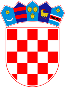 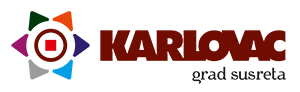 		REPUBLIKA HRVATSKAKARLOVAČKA ŽUPANIJA		REPUBLIKA HRVATSKAKARLOVAČKA ŽUPANIJA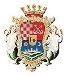 GRAD KARLOVAC